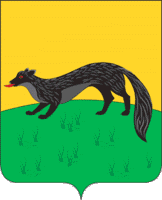 П О С Т А Н О В Л Е Н И Е администрации городского поселения -город  Богучарот «06» июня  2016 года № 151                                                                                     г. БогучарО внесении изменений в постановление администрации городского поселения – город Богучар от 19.04.2016 №93 «Об утверждении муниципального краткосрочного плана реализации региональной программы капитального ремонта общего имущества в многоквартирных домах на 2016-2017 гг.»В соответствии  с Федеральным законом от 06.10.2003 №131-ФЗ «Об общих принципах организации местного самоуправления в Российской Федерации», на основании рекомендаций Фонда капитального ремонта многоквартирных домов Воронежской области,    администрация     городского    поселения –  город Богучар п о с т а н о в л я е т:Внести в постановление администрации городского поселения – город Богучар от 19.04.2016 №93 «Об утверждении муниципального краткосрочного плана реализации региональной программы капитального ремонта общего имуществав многоквартирных  домах  на 2016-2017 гг.» следующие изменения:Приложение 1 к постановлению «Краткосрочный муниципальный план реализации региональной программы капитального ремонта общего имущества многоквартирных домов на территории на территории городского поселения – город Богучар на 2016-2017 гг.» изложить в новой редакции согласно приложению к настоящему постановлению. Контроль за исполнением настоящего постановления возложить на заместителя главы администрации городского поселения – город Богучар – юрисконсульта С. А. Аксёнова.Глава администрациигородского поселения – город Богучар				И. М. НежельскийПриложение 1 к постановлению администрации городского поселения - город Богучар 
от "06"  июня 2016 г. № 151Приложение 1 к постановлению администрации городского поселения - город Богучар 
от "06"  июня 2016 г. № 151Приложение 1 к постановлению администрации городского поселения - город Богучар 
от "06"  июня 2016 г. № 151Приложение 1 к постановлению администрации городского поселения - город Богучар 
от "06"  июня 2016 г. № 151Приложение 1 к постановлению администрации городского поселения - город Богучар 
от "06"  июня 2016 г. № 151Приложение 1 к постановлению администрации городского поселения - город Богучар 
от "06"  июня 2016 г. № 151Приложение 1 к постановлению администрации городского поселения - город Богучар 
от "06"  июня 2016 г. № 151Приложение 1 к постановлению администрации городского поселения - город Богучар 
от "06"  июня 2016 г. № 151Приложение 1 к постановлению администрации городского поселения - город Богучар 
от "06"  июня 2016 г. № 151Приложение 1 к постановлению администрации городского поселения - город Богучар 
от "06"  июня 2016 г. № 151Приложение 1 к постановлению администрации городского поселения - город Богучар 
от "06"  июня 2016 г. № 151Приложение 1 к постановлению администрации городского поселения - город Богучар 
от "06"  июня 2016 г. № 151Приложение 1 к постановлению администрации городского поселения - город Богучар 
от "06"  июня 2016 г. № 151Приложение 1 к постановлению администрации городского поселения - город Богучар 
от "06"  июня 2016 г. № 151Приложение 1 к постановлению администрации городского поселения - город Богучар 
от "06"  июня 2016 г. № 151Приложение 1 к постановлению администрации городского поселения - город Богучар 
от "06"  июня 2016 г. № 151Приложение 1 к постановлению администрации городского поселения - город Богучар 
от "06"  июня 2016 г. № 151Приложение 1 к постановлению администрации городского поселения - город Богучар 
от "06"  июня 2016 г. № 151Приложение 1 к постановлению администрации городского поселения - город Богучар 
от "06"  июня 2016 г. № 151Приложение 1 к постановлению администрации городского поселения - город Богучар 
от "06"  июня 2016 г. № 151Адресный перечень и характеристика многоквартирных домов, в отношении которых планируется проведение капитального ремонта в 2016-2017 годахАдресный перечень и характеристика многоквартирных домов, в отношении которых планируется проведение капитального ремонта в 2016-2017 годахАдресный перечень и характеристика многоквартирных домов, в отношении которых планируется проведение капитального ремонта в 2016-2017 годахАдресный перечень и характеристика многоквартирных домов, в отношении которых планируется проведение капитального ремонта в 2016-2017 годахАдресный перечень и характеристика многоквартирных домов, в отношении которых планируется проведение капитального ремонта в 2016-2017 годахАдресный перечень и характеристика многоквартирных домов, в отношении которых планируется проведение капитального ремонта в 2016-2017 годахАдресный перечень и характеристика многоквартирных домов, в отношении которых планируется проведение капитального ремонта в 2016-2017 годахАдресный перечень и характеристика многоквартирных домов, в отношении которых планируется проведение капитального ремонта в 2016-2017 годахАдресный перечень и характеристика многоквартирных домов, в отношении которых планируется проведение капитального ремонта в 2016-2017 годахАдресный перечень и характеристика многоквартирных домов, в отношении которых планируется проведение капитального ремонта в 2016-2017 годахАдресный перечень и характеристика многоквартирных домов, в отношении которых планируется проведение капитального ремонта в 2016-2017 годахАдресный перечень и характеристика многоквартирных домов, в отношении которых планируется проведение капитального ремонта в 2016-2017 годах№ п/пАдрес МКДГодГодСпособ формирования фонда капитального ремонта многоквартирного домаМатериал стенКоличество этажейКоличество подъездовОбщая площадь МКД, всегоОбщая площадь помещенийКоличество жителей, зарегистрированных в МКД на дату утверждения краткосрочного планаПлановая дата завершения работ№ п/пАдрес МКДввода в эксплуатациюзавершения последнего капитального ремонтаСпособ формирования фонда капитального ремонта многоквартирного домаМатериал стенКоличество этажейКоличество подъездовОбщая площадь МКД, всегоОбщая площадь помещенийКоличество жителей, зарегистрированных в МКД на дату утверждения краткосрочного планаПлановая дата завершения работ№ п/пАдрес МКДввода в эксплуатациюзавершения последнего капитального ремонтаСпособ формирования фонда капитального ремонта многоквартирного домаМатериал стенКоличество этажейКоличество подъездовОбщая площадь МКД, всегоОбщая площадь помещенийКоличество жителей, зарегистрированных в МКД на дату утверждения краткосрочного планаПлановая дата завершения работ№ п/пАдрес МКДввода в эксплуатациюзавершения последнего капитального ремонтаСпособ формирования фонда капитального ремонта многоквартирного домаМатериал стенКоличество этажейКоличество подъездовкв.мкв.мКоличество жителей, зарегистрированных в МКД на дату утверждения краткосрочного планаПлановая дата завершения работ123456789101112Итого по городское поселение - город БогучарХХХХХХ2 736,402 535,5094Х26г. Богучар, ул. Кирова, д. 7219902015РОкирпичные22617,40592,5020IV квартал 201727г. Богучар, ул. Карла Маркса, д. 4119832015РОкирпичные21381,80354,4014IV квартал 201728г. Богучар, ул. Карла Маркса, д. 3519842010РОпанельные331 420,101 287,6047IV квартал 201729г. Богучар, ул. Дзержинского, д. 2819652010РОкирпичные21317,10301,0013IV квартал 2017Приложение 2 к постановлению администрации
 городского поселения - город Богучар 
от "06"июня  2016 г. № 151Приложение 2 к постановлению администрации
 городского поселения - город Богучар 
от "06"июня  2016 г. № 151Приложение 2 к постановлению администрации
 городского поселения - город Богучар 
от "06"июня  2016 г. № 151Приложение 2 к постановлению администрации
 городского поселения - город Богучар 
от "06"июня  2016 г. № 151Приложение 2 к постановлению администрации
 городского поселения - город Богучар 
от "06"июня  2016 г. № 151Приложение 2 к постановлению администрации
 городского поселения - город Богучар 
от "06"июня  2016 г. № 151Приложение 2 к постановлению администрации
 городского поселения - город Богучар 
от "06"июня  2016 г. № 151Приложение 2 к постановлению администрации
 городского поселения - город Богучар 
от "06"июня  2016 г. № 151Приложение 2 к постановлению администрации
 городского поселения - город Богучар 
от "06"июня  2016 г. № 151Приложение 2 к постановлению администрации
 городского поселения - город Богучар 
от "06"июня  2016 г. № 151Приложение 2 к постановлению администрации
 городского поселения - город Богучар 
от "06"июня  2016 г. № 151Приложение 2 к постановлению администрации
 городского поселения - город Богучар 
от "06"июня  2016 г. № 151Приложение 2 к постановлению администрации
 городского поселения - город Богучар 
от "06"июня  2016 г. № 151Приложение 2 к постановлению администрации
 городского поселения - город Богучар 
от "06"июня  2016 г. № 151Приложение 2 к постановлению администрации
 городского поселения - город Богучар 
от "06"июня  2016 г. № 151Приложение 2 к постановлению администрации
 городского поселения - город Богучар 
от "06"июня  2016 г. № 151Приложение 2 к постановлению администрации
 городского поселения - город Богучар 
от "06"июня  2016 г. № 151Приложение 2 к постановлению администрации
 городского поселения - город Богучар 
от "06"июня  2016 г. № 151Приложение 2 к постановлению администрации
 городского поселения - город Богучар 
от "06"июня  2016 г. № 151Приложение 2 к постановлению администрации
 городского поселения - город Богучар 
от "06"июня  2016 г. № 151Приложение 2 к постановлению администрации
 городского поселения - город Богучар 
от "06"июня  2016 г. № 151Приложение 2 к постановлению администрации
 городского поселения - город Богучар 
от "06"июня  2016 г. № 151Приложение 2 к постановлению администрации
 городского поселения - город Богучар 
от "06"июня  2016 г. № 151Приложение 2 к постановлению администрации
 городского поселения - город Богучар 
от "06"июня  2016 г. № 151Приложение 2 к постановлению администрации
 городского поселения - город Богучар 
от "06"июня  2016 г. № 151Приложение 2 к постановлению администрации
 городского поселения - город Богучар 
от "06"июня  2016 г. № 151Приложение 2 к постановлению администрации
 городского поселения - город Богучар 
от "06"июня  2016 г. № 151Приложение 2 к постановлению администрации
 городского поселения - город Богучар 
от "06"июня  2016 г. № 151Приложение 2 к постановлению администрации
 городского поселения - город Богучар 
от "06"июня  2016 г. № 151Приложение 2 к постановлению администрации
 городского поселения - город Богучар 
от "06"июня  2016 г. № 151Приложение 2 к постановлению администрации
 городского поселения - город Богучар 
от "06"июня  2016 г. № 151Приложение 2 к постановлению администрации
 городского поселения - город Богучар 
от "06"июня  2016 г. № 151Приложение 2 к постановлению администрации
 городского поселения - город Богучар 
от "06"июня  2016 г. № 151Приложение 2 к постановлению администрации
 городского поселения - город Богучар 
от "06"июня  2016 г. № 151Приложение 2 к постановлению администрации
 городского поселения - город Богучар 
от "06"июня  2016 г. № 151Приложение 2 к постановлению администрации
 городского поселения - город Богучар 
от "06"июня  2016 г. № 151Планируемые показатели выполнения краткосрочного плана реализиции региональной программы капитального ремонта общего имущества в многоквартирных домах на  2016-2017 годыПланируемые показатели выполнения краткосрочного плана реализиции региональной программы капитального ремонта общего имущества в многоквартирных домах на  2016-2017 годыПланируемые показатели выполнения краткосрочного плана реализиции региональной программы капитального ремонта общего имущества в многоквартирных домах на  2016-2017 годыПланируемые показатели выполнения краткосрочного плана реализиции региональной программы капитального ремонта общего имущества в многоквартирных домах на  2016-2017 годыПланируемые показатели выполнения краткосрочного плана реализиции региональной программы капитального ремонта общего имущества в многоквартирных домах на  2016-2017 годыПланируемые показатели выполнения краткосрочного плана реализиции региональной программы капитального ремонта общего имущества в многоквартирных домах на  2016-2017 годыПланируемые показатели выполнения краткосрочного плана реализиции региональной программы капитального ремонта общего имущества в многоквартирных домах на  2016-2017 годыПланируемые показатели выполнения краткосрочного плана реализиции региональной программы капитального ремонта общего имущества в многоквартирных домах на  2016-2017 годыПланируемые показатели выполнения краткосрочного плана реализиции региональной программы капитального ремонта общего имущества в многоквартирных домах на  2016-2017 годыПланируемые показатели выполнения краткосрочного плана реализиции региональной программы капитального ремонта общего имущества в многоквартирных домах на  2016-2017 годыПланируемые показатели выполнения краткосрочного плана реализиции региональной программы капитального ремонта общего имущества в многоквартирных домах на  2016-2017 годыПланируемые показатели выполнения краткосрочного плана реализиции региональной программы капитального ремонта общего имущества в многоквартирных домах на  2016-2017 годыПланируемые показатели выполнения краткосрочного плана реализиции региональной программы капитального ремонта общего имущества в многоквартирных домах на  2016-2017 годыПланируемые показатели выполнения краткосрочного плана реализиции региональной программы капитального ремонта общего имущества в многоквартирных домах на  2016-2017 годыПланируемые показатели выполнения краткосрочного плана реализиции региональной программы капитального ремонта общего имущества в многоквартирных домах на  2016-2017 годыПланируемые показатели выполнения краткосрочного плана реализиции региональной программы капитального ремонта общего имущества в многоквартирных домах на  2016-2017 годыПланируемые показатели выполнения краткосрочного плана реализиции региональной программы капитального ремонта общего имущества в многоквартирных домах на  2016-2017 годыПланируемые показатели выполнения краткосрочного плана реализиции региональной программы капитального ремонта общего имущества в многоквартирных домах на  2016-2017 годыПланируемые показатели выполнения краткосрочного плана реализиции региональной программы капитального ремонта общего имущества в многоквартирных домах на  2016-2017 годыПланируемые показатели выполнения краткосрочного плана реализиции региональной программы капитального ремонта общего имущества в многоквартирных домах на  2016-2017 годыПланируемые показатели выполнения краткосрочного плана реализиции региональной программы капитального ремонта общего имущества в многоквартирных домах на  2016-2017 годыПланируемые показатели выполнения краткосрочного плана реализиции региональной программы капитального ремонта общего имущества в многоквартирных домах на  2016-2017 годы№ п/пНаименование муниципального образованияОбщая площадь МКД, всегоКоличество жителей, зарегистрированных в МКД на дату утверждения краткосрочного планаКоличество МКД, в том числе:Количество МКД, в том числе:Количество МКД, в том числе:Количество МКД, в том числе:Количество МКД, в том числе:Количество МКД, в том числе:Количество МКД, в том числе:Количество МКД, в том числе:Количество МКД, в том числе:Стоимость капитального ремонта, в том числе:Стоимость капитального ремонта, в том числе:Стоимость капитального ремонта, в том числе:Стоимость капитального ремонта, в том числе:Стоимость капитального ремонта, в том числе:Стоимость капитального ремонта, в том числе:Стоимость капитального ремонта, в том числе:Стоимость капитального ремонта, в том числе:Стоимость капитального ремонта, в том числе:№ п/пНаименование муниципального образованияОбщая площадь МКД, всегоКоличество жителей, зарегистрированных в МКД на дату утверждения краткосрочного планаКоличество МКД, в том числе:Количество МКД, в том числе:Количество МКД, в том числе:Количество МКД, в том числе:Количество МКД, в том числе:Количество МКД, в том числе:Количество МКД, в том числе:Количество МКД, в том числе:Количество МКД, в том числе:Стоимость капитального ремонта, в том числе:Стоимость капитального ремонта, в том числе:Стоимость капитального ремонта, в том числе:Стоимость капитального ремонта, в том числе:Стоимость капитального ремонта, в том числе:Стоимость капитального ремонта, в том числе:Стоимость капитального ремонта, в том числе:Стоимость капитального ремонта, в том числе:Стоимость капитального ремонта, в том числе:№ п/пНаименование муниципального образованияОбщая площадь МКД, всегоКоличество жителей, зарегистрированных в МКД на дату утверждения краткосрочного плана2016 год:2016 год:2016 год:2016 год:2017 год:2017 год:2017 год:2017 год:2017 год:2016 год:2016 год:2016 год:2016 год:2017 год:2017 год:2017 год:2017 год:2017 год:№ п/пНаименование муниципального образованияОбщая площадь МКД, всегоКоличество жителей, зарегистрированных в МКД на дату утверждения краткосрочного планаI кварталII кварталIII кварталIV кварталI кварталII кварталIII кварталIV кварталВсего :I кварталII кварталIII кварталIV кварталI кварталII кварталIII кварталIV кварталВсего :№ п/пНаименование муниципального образованиякв. мчел.ед.ед.ед.едедедедедедруб.руб.руб.руб.руб.руб.руб.руб.руб.Богучарский муниципальный район2 736,40940000000440,000,000,000,000,000,000,005 271 538,435 271 538,436городское поселение - город Богучар2 736,40940000000440,000,000,000,000,000,000,005 271 538,435 271 538,43Приложение 3 к постановлению администрации городского поселения - город Богучар 
от "06" июня 2016 г. № 151Приложение 3 к постановлению администрации городского поселения - город Богучар 
от "06" июня 2016 г. № 151Приложение 3 к постановлению администрации городского поселения - город Богучар 
от "06" июня 2016 г. № 151Приложение 3 к постановлению администрации городского поселения - город Богучар 
от "06" июня 2016 г. № 151Приложение 3 к постановлению администрации городского поселения - город Богучар 
от "06" июня 2016 г. № 151Приложение 3 к постановлению администрации городского поселения - город Богучар 
от "06" июня 2016 г. № 151Приложение 3 к постановлению администрации городского поселения - город Богучар 
от "06" июня 2016 г. № 151Приложение 3 к постановлению администрации городского поселения - город Богучар 
от "06" июня 2016 г. № 151Приложение 3 к постановлению администрации городского поселения - город Богучар 
от "06" июня 2016 г. № 151Приложение 3 к постановлению администрации городского поселения - город Богучар 
от "06" июня 2016 г. № 151Приложение 3 к постановлению администрации городского поселения - город Богучар 
от "06" июня 2016 г. № 151Приложение 3 к постановлению администрации городского поселения - город Богучар 
от "06" июня 2016 г. № 151Приложение 3 к постановлению администрации городского поселения - город Богучар 
от "06" июня 2016 г. № 151Приложение 3 к постановлению администрации городского поселения - город Богучар 
от "06" июня 2016 г. № 151Приложение 3 к постановлению администрации городского поселения - город Богучар 
от "06" июня 2016 г. № 151Приложение 3 к постановлению администрации городского поселения - город Богучар 
от "06" июня 2016 г. № 151Реестр многоквартирных домов по видам капитального ремонтаРеестр многоквартирных домов по видам капитального ремонтаРеестр многоквартирных домов по видам капитального ремонтаРеестр многоквартирных домов по видам капитального ремонтаРеестр многоквартирных домов по видам капитального ремонтаРеестр многоквартирных домов по видам капитального ремонтаРеестр многоквартирных домов по видам капитального ремонтаРеестр многоквартирных домов по видам капитального ремонтаРеестр многоквартирных домов по видам капитального ремонтаРеестр многоквартирных домов по видам капитального ремонтаРеестр многоквартирных домов по видам капитального ремонтаРеестр многоквартирных домов по видам капитального ремонтаРеестр многоквартирных домов по видам капитального ремонтаРеестр многоквартирных домов по видам капитального ремонтаРеестр многоквартирных домов по видам капитального ремонтаРеестр многоквартирных домов по видам капитального ремонтаРеестр многоквартирных домов по видам капитального ремонтаРеестр многоквартирных домов по видам капитального ремонтаРеестр многоквартирных домов по видам капитального ремонтаРеестр многоквартирных домов по видам капитального ремонтаРеестр многоквартирных домов по видам капитального ремонтаРеестр многоквартирных домов по видам капитального ремонтаРеестр многоквартирных домов по видам капитального ремонтаРеестр многоквартирных домов по видам капитального ремонтаРеестр многоквартирных домов по видам капитального ремонтаРеестр многоквартирных домов по видам капитального ремонтаРеестр многоквартирных домов по видам капитального ремонтаРеестр многоквартирных домов по видам капитального ремонтаРеестр многоквартирных домов по видам капитального ремонтаРеестр многоквартирных домов по видам капитального ремонтаРеестр многоквартирных домов по видам капитального ремонтаРеестр многоквартирных домов по видам капитального ремонтаРеестр многоквартирных домов по видам капитального ремонтаРеестр многоквартирных домов по видам капитального ремонта№ п/п№ п/пАдрес МКДСтоимость капитального ремонта ВСЕГОВиды, установленные ч.1 ст.166 Жилищного Кодекса РФВиды, установленные ч.1 ст.166 Жилищного Кодекса РФВиды, установленные ч.1 ст.166 Жилищного Кодекса РФВиды, установленные ч.1 ст.166 Жилищного Кодекса РФВиды, установленные ч.1 ст.166 Жилищного Кодекса РФВиды, установленные ч.1 ст.166 Жилищного Кодекса РФВиды, установленные ч.1 ст.166 Жилищного Кодекса РФВиды, установленные ч.1 ст.166 Жилищного Кодекса РФВиды, установленные ч.1 ст.166 Жилищного Кодекса РФВиды, установленные ч.1 ст.166 Жилищного Кодекса РФВиды, установленные ч.1 ст.166 Жилищного Кодекса РФВиды, установленные ч.1 ст.166 Жилищного Кодекса РФВиды, установленные ч.1 ст.166 Жилищного Кодекса РФВиды, установленные ч.1 ст.166 Жилищного Кодекса РФВиды, установленные ч.1 ст.166 Жилищного Кодекса РФВиды, установленные ч.1 ст.166 Жилищного Кодекса РФВиды, установленные ч.1 ст.166 Жилищного Кодекса РФВиды, установленные нормативным правовым актом субъекта РФВиды, установленные нормативным правовым актом субъекта РФВиды, установленные нормативным правовым актом субъекта РФВиды, установленные нормативным правовым актом субъекта РФВиды, установленные нормативным правовым актом субъекта РФВиды, установленные нормативным правовым актом субъекта РФВиды, установленные нормативным правовым актом субъекта РФВиды, установленные нормативным правовым актом субъекта РФВиды, установленные нормативным правовым актом субъекта РФВиды, установленные нормативным правовым актом субъекта РФСМРСМРПроведение строительного контроляПроведение строительного контроляРазработка проектной, сметной, технической документацииИнструментальное обследование№ п/п№ п/пАдрес МКДСтоимость капитального ремонта ВСЕГОРемонт внутридомовых инженерных систем, всегов том числе:в том числе:в том числе:в том числе:в том числе:Ремонт или замена лифтового оборудованияРемонт или замена лифтового оборудованияРемонт крышиРемонт крышиРемонт подвальных помещенийРемонт подвальных помещенийРемонт фасадаРемонт фасадаРемонт фундаментаРемонт фундаментаРемонт фундаментаУтепление фасадовУтепление фасадовПереустройство невентилируемой крыши на вентилируемую крышу, устройство выходов на кровлюПереустройство невентилируемой крыши на вентилируемую крышу, устройство выходов на кровлюПереустройство невентилируемой крыши на вентилируемую крышу, устройство выходов на кровлюПереустройство невентилируемой крыши на вентилируемую крышу, устройство выходов на кровлюУстановка коллективных (общедомовых) ПУ и УУУстановка коллективных (общедомовых) ПУ и УУ Ремонт выходов из подъездов здания (крыльца), из подвалов и цокольных этажейДругие видыСМРСМРПроведение строительного контроляПроведение строительного контроляРазработка проектной, сметной, технической документацииИнструментальное обследование№ п/п№ п/пАдрес МКДСтоимость капитального ремонта ВСЕГОРемонт внутридомовых инженерных систем, всегоГорячее водоснабжеииеВодоотведениеТеплоснабжениеХолодное водоснабжениеЭлектроснабжениеРемонт или замена лифтового оборудованияРемонт или замена лифтового оборудованияРемонт крышиРемонт крышиРемонт подвальных помещенийРемонт подвальных помещенийРемонт фасадаРемонт фасадаРемонт фундаментаРемонт фундаментаРемонт фундаментаУтепление фасадовУтепление фасадовПереустройство невентилируемой крыши на вентилируемую крышу, устройство выходов на кровлюПереустройство невентилируемой крыши на вентилируемую крышу, устройство выходов на кровлюПереустройство невентилируемой крыши на вентилируемую крышу, устройство выходов на кровлюПереустройство невентилируемой крыши на вентилируемую крышу, устройство выходов на кровлюУстановка коллективных (общедомовых) ПУ и УУУстановка коллективных (общедомовых) ПУ и УУ Ремонт выходов из подъездов здания (крыльца), из подвалов и цокольных этажейДругие видыСМРСМРПроведение строительного контроляПроведение строительного контроляРазработка проектной, сметной, технической документацииИнструментальное обследование№ п/п№ п/пАдрес МКДруб.руб.руб.руб.руб.руб.руб.ед.руб.кв.м.руб.кв.м.руб.кв.м.руб.куб.м.руб.руб.кв.мруб.кв.мкв.мруб.руб.руб.руб.руб.руб.руб.руб.руб.руб.руб.руб.1123456789101112131415161718191920212222232324242526272728282930Итого Богучарский муниципальный районИтого Богучарский муниципальный район5 271 538,43337 115,410,00155 515,400,000,00181 600,010,000,00941,402 140 810,800,000,001 200,321 519 802,720,000,000,00480,00977 532,920,000,000,000,000,000,000,000,004 975 261,854 975 261,8549 752,6149 752,61102 254,36144 269,61Итого по городское поселение - город БогучарИтого по городское поселение - город Богучар5 271 538,43337 115,410,00155 515,400,000,00181 600,010,000,00941,402 140 810,800,000,001 200,321 519 802,720,000,000,00480,00977 532,920,000,000,000,000,000,000,000,004 975 261,854 975 261,8549 752,6149 752,61102 254,36144 269,612626г. Богучар, ул. Кирова, д. 72158 625,70155 515,400,00155 515,400,000,000,000,000,000,000,000,000,000,000,000,000,000,000,000,000,000,000,000,000,000,000,000,00155 515,40155 515,401 555,151 555,151 555,150,002727г. Богучар, ул. Карла Маркса, д. 411 079 818,480,000,000,000,000,000,000,000,00326,001 038 287,000,000,000,000,000,000,000,000,000,000,000,000,000,000,000,000,000,001 038 287,001 038 287,0010 382,8710 382,8731 148,610,002828г. Богучар, ул. Карла Маркса, д. 352 819 042,670,000,000,000,000,000,000,000,00615,401 102 523,800,000,001 200,321 519 802,720,000,000,000,000,000,000,000,000,000,000,000,000,002 622 326,522 622 326,5226 223,2726 223,2726 223,27144 269,612929г. Богучар, ул. Дзержинского, д. 281 214 051,58181 600,010,000,000,000,00181 600,010,000,000,000,000,000,000,000,000,000,000,00480,00977 532,920,000,000,000,000,000,000,000,001 159 132,931 159 132,9311 591,3211 591,3243 327,330,00Приложение 4 к постановлению администрации городского поселения - город Богучар 
от "06" июня 2016 г. № 151Приложение 4 к постановлению администрации городского поселения - город Богучар 
от "06" июня 2016 г. № 151Приложение 4 к постановлению администрации городского поселения - город Богучар 
от "06" июня 2016 г. № 151Приложение 4 к постановлению администрации городского поселения - город Богучар 
от "06" июня 2016 г. № 151Приложение 4 к постановлению администрации городского поселения - город Богучар 
от "06" июня 2016 г. № 151Приложение 4 к постановлению администрации городского поселения - город Богучар 
от "06" июня 2016 г. № 151Приложение 4 к постановлению администрации городского поселения - город Богучар 
от "06" июня 2016 г. № 151Приложение 4 к постановлению администрации городского поселения - город Богучар 
от "06" июня 2016 г. № 151Приложение 4 к постановлению администрации городского поселения - город Богучар 
от "06" июня 2016 г. № 151Приложение 4 к постановлению администрации городского поселения - город Богучар 
от "06" июня 2016 г. № 151Приложение 4 к постановлению администрации городского поселения - город Богучар 
от "06" июня 2016 г. № 151Приложение 4 к постановлению администрации городского поселения - город Богучар 
от "06" июня 2016 г. № 151Приложение 4 к постановлению администрации городского поселения - город Богучар 
от "06" июня 2016 г. № 151Приложение 4 к постановлению администрации городского поселения - город Богучар 
от "06" июня 2016 г. № 151Приложение 4 к постановлению администрации городского поселения - город Богучар 
от "06" июня 2016 г. № 151Приложение 4 к постановлению администрации городского поселения - город Богучар 
от "06" июня 2016 г. № 151Приложение 4 к постановлению администрации городского поселения - город Богучар 
от "06" июня 2016 г. № 151Приложение 4 к постановлению администрации городского поселения - город Богучар 
от "06" июня 2016 г. № 151Приложение 4 к постановлению администрации городского поселения - город Богучар 
от "06" июня 2016 г. № 151Приложение 4 к постановлению администрации городского поселения - город Богучар 
от "06" июня 2016 г. № 151Приложение 4 к постановлению администрации городского поселения - город Богучар 
от "06" июня 2016 г. № 151Приложение 4 к постановлению администрации городского поселения - город Богучар 
от "06" июня 2016 г. № 151Приложение 4 к постановлению администрации городского поселения - город Богучар 
от "06" июня 2016 г. № 151Приложение 4 к постановлению администрации городского поселения - город Богучар 
от "06" июня 2016 г. № 151Приложение 4 к постановлению администрации городского поселения - город Богучар 
от "06" июня 2016 г. № 151Приложение 4 к постановлению администрации городского поселения - город Богучар 
от "06" июня 2016 г. № 151Приложение 4 к постановлению администрации городского поселения - город Богучар 
от "06" июня 2016 г. № 151Приложение 4 к постановлению администрации городского поселения - город Богучар 
от "06" июня 2016 г. № 151Приложение 4 к постановлению администрации городского поселения - город Богучар 
от "06" июня 2016 г. № 151Приложение 4 к постановлению администрации городского поселения - город Богучар 
от "06" июня 2016 г. № 151Приложение 4 к постановлению администрации городского поселения - город Богучар 
от "06" июня 2016 г. № 151Приложение 4 к постановлению администрации городского поселения - город Богучар 
от "06" июня 2016 г. № 151Приложение 4 к постановлению администрации городского поселения - город Богучар 
от "06" июня 2016 г. № 151Приложение 4 к постановлению администрации городского поселения - город Богучар 
от "06" июня 2016 г. № 151Приложение 4 к постановлению администрации городского поселения - город Богучар 
от "06" июня 2016 г. № 151Приложение 4 к постановлению администрации городского поселения - город Богучар 
от "06" июня 2016 г. № 151Приложение 4 к постановлению администрации городского поселения - город Богучар 
от "06" июня 2016 г. № 151Приложение 4 к постановлению администрации городского поселения - город Богучар 
от "06" июня 2016 г. № 151Приложение 4 к постановлению администрации городского поселения - город Богучар 
от "06" июня 2016 г. № 151Приложение 4 к постановлению администрации городского поселения - город Богучар 
от "06" июня 2016 г. № 151Приложение 4 к постановлению администрации городского поселения - город Богучар 
от "06" июня 2016 г. № 151Приложение 4 к постановлению администрации городского поселения - город Богучар 
от "06" июня 2016 г. № 151Приложение 4 к постановлению администрации городского поселения - город Богучар 
от "06" июня 2016 г. № 151Приложение 4 к постановлению администрации городского поселения - город Богучар 
от "06" июня 2016 г. № 151Приложение 4 к постановлению администрации городского поселения - город Богучар 
от "06" июня 2016 г. № 151Приложение 4 к постановлению администрации городского поселения - город Богучар 
от "06" июня 2016 г. № 151Приложение 4 к постановлению администрации городского поселения - город Богучар 
от "06" июня 2016 г. № 151Приложение 4 к постановлению администрации городского поселения - город Богучар 
от "06" июня 2016 г. № 151Приложение 4 к постановлению администрации городского поселения - город Богучар 
от "06" июня 2016 г. № 151Приложение 4 к постановлению администрации городского поселения - город Богучар 
от "06" июня 2016 г. № 151Стоимость капитального ремонта общего имущества в многоквартирных домах в 2016-2017 годахСтоимость капитального ремонта общего имущества в многоквартирных домах в 2016-2017 годахСтоимость капитального ремонта общего имущества в многоквартирных домах в 2016-2017 годахСтоимость капитального ремонта общего имущества в многоквартирных домах в 2016-2017 годахСтоимость капитального ремонта общего имущества в многоквартирных домах в 2016-2017 годахСтоимость капитального ремонта общего имущества в многоквартирных домах в 2016-2017 годахСтоимость капитального ремонта общего имущества в многоквартирных домах в 2016-2017 годахСтоимость капитального ремонта общего имущества в многоквартирных домах в 2016-2017 годахСтоимость капитального ремонта общего имущества в многоквартирных домах в 2016-2017 годахСтоимость капитального ремонта общего имущества в многоквартирных домах в 2016-2017 годахСтоимость капитального ремонта общего имущества в многоквартирных домах в 2016-2017 годахСтоимость капитального ремонта общего имущества в многоквартирных домах в 2016-2017 годахСтоимость капитального ремонта общего имущества в многоквартирных домах в 2016-2017 годахСтоимость капитального ремонта общего имущества в многоквартирных домах в 2016-2017 годахСтоимость капитального ремонта общего имущества в многоквартирных домах в 2016-2017 годахСтоимость капитального ремонта общего имущества в многоквартирных домах в 2016-2017 годахСтоимость капитального ремонта общего имущества в многоквартирных домах в 2016-2017 годахСтоимость капитального ремонта общего имущества в многоквартирных домах в 2016-2017 годахСтоимость капитального ремонта общего имущества в многоквартирных домах в 2016-2017 годахСтоимость капитального ремонта общего имущества в многоквартирных домах в 2016-2017 годахСтоимость капитального ремонта общего имущества в многоквартирных домах в 2016-2017 годахСтоимость капитального ремонта общего имущества в многоквартирных домах в 2016-2017 годахСтоимость капитального ремонта общего имущества в многоквартирных домах в 2016-2017 годахСтоимость капитального ремонта общего имущества в многоквартирных домах в 2016-2017 годахСтоимость капитального ремонта общего имущества в многоквартирных домах в 2016-2017 годахСтоимость капитального ремонта общего имущества в многоквартирных домах в 2016-2017 годахСтоимость капитального ремонта общего имущества в многоквартирных домах в 2016-2017 годахСтоимость капитального ремонта общего имущества в многоквартирных домах в 2016-2017 годахСтоимость капитального ремонта общего имущества в многоквартирных домах в 2016-2017 годахСтоимость капитального ремонта общего имущества в многоквартирных домах в 2016-2017 годахСтоимость капитального ремонта общего имущества в многоквартирных домах в 2016-2017 годахСтоимость капитального ремонта общего имущества в многоквартирных домах в 2016-2017 годахСтоимость капитального ремонта общего имущества в многоквартирных домах в 2016-2017 годах№ п/п№ п/п№ п/пАдрес МКДАдрес МКДАдрес МКДАдрес МКДАдрес МКДАдрес МКДАдрес МКДАдрес МКДАдрес МКДАдрес МКДАдрес МКДАдрес МКДв том числе:в том числе:в том числе:в том числе:в том числе:в том числе:в том числе:в том числе:в том числе:в том числе:в том числе:в том числе:в том числе:в том числе:в том числе:в том числе:в том числе:в том числе:№ п/п№ п/п№ п/пАдрес МКДАдрес МКДАдрес МКДАдрес МКДАдрес МКДАдрес МКДАдрес МКДАдрес МКДАдрес МКДАдрес МКДАдрес МКДАдрес МКДв том числе:в том числе:в том числе:в том числе:в том числе:в том числе:в том числе:в том числе:в том числе:в том числе:в том числе:в том числе:в том числе:в том числе:в том числе:в том числе:в том числе:в том числе:№ п/п№ п/п№ п/пАдрес МКДАдрес МКДАдрес МКДАдрес МКДАдрес МКДАдрес МКДАдрес МКДАдрес МКДАдрес МКДАдрес МКДАдрес МКДАдрес МКДвсего:всего:всего:всего:средства ГК - Фонда содействия реформированию жилищно-коммунального хозяйствасредства ГК - Фонда содействия реформированию жилищно-коммунального хозяйствасредства ГК - Фонда содействия реформированию жилищно-коммунального хозяйствасредства ГК - Фонда содействия реформированию жилищно-коммунального хозяйствасредства областного бюджетасредства областного бюджетасредства местных бюджетовсредства местных бюджетовсредства собственников помещенийсредства собственников помещенийсредства собственников помещенийсредства собственников помещенийиные источников финансирования иные источников финансирования № п/п№ п/п№ п/пАдрес МКДАдрес МКДАдрес МКДАдрес МКДАдрес МКДАдрес МКДАдрес МКДАдрес МКДАдрес МКДАдрес МКДАдрес МКДАдрес МКДруб.руб.руб.руб.руб.руб.руб.руб.руб.руб.руб.руб.руб.руб.руб.руб.руб.руб.111222222222222333344445566777788Итого Богучарский муниципальный районИтого Богучарский муниципальный районИтого Богучарский муниципальный район5 271 538,435 271 538,435 271 538,435 271 538,430,000,000,000,000,000,000,000,005 271 538,435 271 538,435 271 538,435 271 538,430,000,00Итого по городское поселение - город БогучарИтого по городское поселение - город БогучарИтого по городское поселение - город Богучар5 271 538,435 271 538,435 271 538,435 271 538,430,000,000,000,000,000,000,000,005 271 538,435 271 538,435 271 538,435 271 538,430,000,00262626г. Богучар, ул. Кирова, д. 72г. Богучар, ул. Кирова, д. 72г. Богучар, ул. Кирова, д. 72г. Богучар, ул. Кирова, д. 72г. Богучар, ул. Кирова, д. 72г. Богучар, ул. Кирова, д. 72г. Богучар, ул. Кирова, д. 72г. Богучар, ул. Кирова, д. 72г. Богучар, ул. Кирова, д. 72г. Богучар, ул. Кирова, д. 72г. Богучар, ул. Кирова, д. 72г. Богучар, ул. Кирова, д. 72158 625,70158 625,70158 625,70158 625,700,000,000,000,000,000,000,000,00158 625,70158 625,70158 625,70158 625,700,000,00272727г. Богучар, ул. Карла Маркса, д. 41г. Богучар, ул. Карла Маркса, д. 41г. Богучар, ул. Карла Маркса, д. 41г. Богучар, ул. Карла Маркса, д. 41г. Богучар, ул. Карла Маркса, д. 41г. Богучар, ул. Карла Маркса, д. 41г. Богучар, ул. Карла Маркса, д. 41г. Богучар, ул. Карла Маркса, д. 41г. Богучар, ул. Карла Маркса, д. 41г. Богучар, ул. Карла Маркса, д. 41г. Богучар, ул. Карла Маркса, д. 41г. Богучар, ул. Карла Маркса, д. 411 079 818,481 079 818,481 079 818,481 079 818,480,000,000,000,000,000,000,000,001 079 818,481 079 818,481 079 818,481 079 818,480,000,00282828г. Богучар, ул. Карла Маркса, д. 35г. Богучар, ул. Карла Маркса, д. 35г. Богучар, ул. Карла Маркса, д. 35г. Богучар, ул. Карла Маркса, д. 35г. Богучар, ул. Карла Маркса, д. 35г. Богучар, ул. Карла Маркса, д. 35г. Богучар, ул. Карла Маркса, д. 35г. Богучар, ул. Карла Маркса, д. 35г. Богучар, ул. Карла Маркса, д. 35г. Богучар, ул. Карла Маркса, д. 35г. Богучар, ул. Карла Маркса, д. 35г. Богучар, ул. Карла Маркса, д. 352 819 042,672 819 042,672 819 042,672 819 042,670,000,000,000,000,000,000,000,002 819 042,672 819 042,672 819 042,672 819 042,670,000,00292929г. Богучар, ул. Дзержинского, д. 28г. Богучар, ул. Дзержинского, д. 28г. Богучар, ул. Дзержинского, д. 28г. Богучар, ул. Дзержинского, д. 28г. Богучар, ул. Дзержинского, д. 28г. Богучар, ул. Дзержинского, д. 28г. Богучар, ул. Дзержинского, д. 28г. Богучар, ул. Дзержинского, д. 28г. Богучар, ул. Дзержинского, д. 28г. Богучар, ул. Дзержинского, д. 28г. Богучар, ул. Дзержинского, д. 28г. Богучар, ул. Дзержинского, д. 281 214 051,581 214 051,581 214 051,581 214 051,580,000,000,000,000,000,000,000,001 214 051,581 214 051,581 214 051,581 214 051,580,000,00